Муниципальное дошкольное образовательное учреждение «Детский сад №117».КОНСПЕКТ ООДПО  ФЭМП НАТЕМУ:«В гостях у Радуги».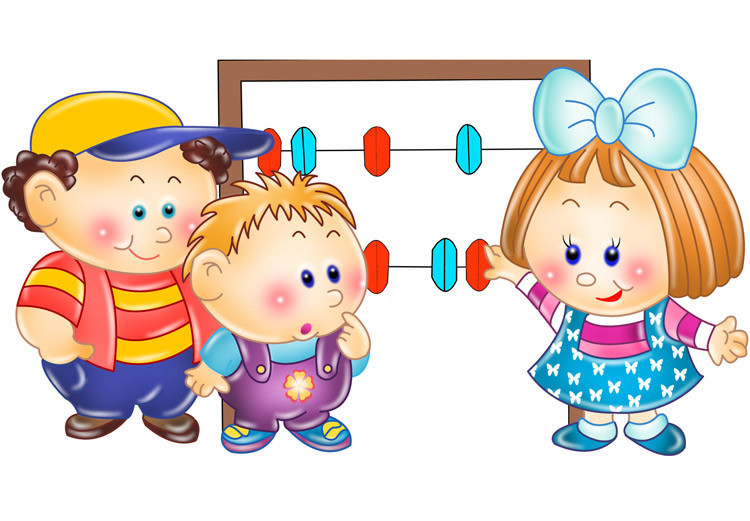 Подготовила и провела:воспитатель высшей кв. категорииБАБИНА  Т. В.Саранск 2022ООД  по ФЭМП «В гостях у Радуги».Цель: обобщить, закрепить и систематизировать знания детей, полученные в течение года.Задачи: Образовательные:закреплять умение различать и называть основные цвета: красный, синий, жёлтый, зелёныйсовершенствовать умение различать и называть геометрические фигуры и формы  (кубик, шарик, круглый, квадратный), закрепить умение сравнивать предметы по количеству (один, много), размеру (большой маленький, выский - низкий) и обозначать результаты сравнения соответствующими словами.Развивающие:развивать слуховое и зрительное внимание, воображение.Расширять и активизировать словарь детей.Развивать координацию, ориентацию в пространстве, обогащать двигательный опыт детей.Воспитательные:воспитывать интерес к математике, самостоятельность.Методы и приемы: - словесные: вопросно – ответная беседа;- игровые: дидактические игры: «Найди свой домик», «Один - много», «Угадай фигуру», «Высокий – низкий»;-  физминутка «Мишка косолапый», пальчиковая игра «Моя семья».Оборудование: мольберт, картинка «Радуга», игрушки: матрешки, ворона, зайчик; 2 елочки разной высоты; кубики 4 цветов (красный, синий, желтый, зелены), шарики, сладости (конфеты), разноцветные плоские домики из картона (синий, красный, желтый, зеленый).Предварительная работа: беседы, ответы и вопросы, дидактические игры: «Подарим Зайцу игрушки», «У куклы Кати день рождения», «Игры с мячом»; игровые ситуации: «Найди пару», «Закати шарик в домик», «строим ворота для шариков».Словарная работа: радуга.Интеграция образовательных областей: познавательное развитие, речевое развитие, физическое развитие, социально – коммуникативное развитие.Ход ООД.1. Вводная часть.Воспитатель. (Дети становятся в круг)
В круг ребята соберемся.
Вправо, влево повернемся,
И друг другу улыбнемся.
Тише, тише, тишина
Заниматься нам пора! (садятся на стульчики).2. Основная часть.Воспитатель. Посмотрите, ребята, что это перед нами такое красивое, яркое, разноцветное?Дети. Радуга!	Воспитатель.  Здравствуй, Радуга-дуга,                            Разноцветный мостик.                           Здравствуй, Радуга-дуга,                           Принимай нас в гости!Воспитатель. Мы с вами, ребятки, сегодня  в гостях у Радуги. (Воспитатель обращает внимание детей на красную дугу Радуги)                           А какой же это цвет?                          Дайте мне скорей ответ.Дети.Красный.Дидактическая игра «Найди свой домик».Воспитатель. Красный цвет с собой зовёт                         И задание даёт.Воспитатель. У меня на столе кубики разных цветов, и цветные домики. Нам нужно кубики  разместить по домикам. У каждого кубика, свой домик.Воспитатель. Какого цвета этот кубик?Дети.  Синий.Воспитатель. В какой домик ты его положишь?Дети.  В синий.Воспитатель. Правильно! Молодец! (Таким образом, все кубики находят свой домик. По ходу игры идет активное повторение название цветов.)Воспитатель.Мы с заданием справились,                           Радуге понравились.                           Ну, а это что за цвет?                          Дайте Радуге ответ.Дети. Жёлтый.Дидактическая игра «Один - много».Воспитатель.  Посмотри скорей вокруг,На вопрос ответь мой друг:Воспитатель.  Посмотрите, что это?Дети. Матрешка.Воспитатель. Сколько матрешек на столике?Дети. Одна.Воспитатель. А сейчас закройте глаза, посчитаем до пяти. (В это время воспитатель ставит на стол остальные матрешки.) А сейчас сколько матрешек?Дети.  Много.Воспитатель. А сколько много? (считают).Воспитатель.Правильно! Молодец! Воспитатель. А сейчас немного поиграем с пальчиками.Пальчиковая гимнастика «Моя семья».Этот пальчик – дедушка,Этот пальчик – бабушка,Этот пальчик – папа,Этот пальчик – мама,Этот пальчик – я, Вот и вся моя семья.Воспитатель.Мы с заданием справились,                           Радуге понравились.                           Ну, а это что за цвет?                          Дайте Радуге ответ.Дети. Зеленый.Дидактическая игра «Высокий - низкий».Воспитатель.Посмотрите, что это?   Дети.  Ёлки.Воспитатель. Они одинаковые?  Дети. Нет. Одна ёлка высокая, а другая низкая. Воспитатель.  На какой елочке  сидит ворона?Дети. На высокой елке.Воспитатель.  Правильно. Посадите зайчика  под низкую елку. (Один из детей выполняет задание).Воспитатель. Правильно! Молодец! Воспитатель. А сейчас немного отдохнем.Физминутка «Мишка косолапый».Мишка косолапый по лесу идет,Шишки собирает и в карман кладет.Вдруг упала шишка прямо мишке в лоб,Мишка рассердился и ногою топ.«Я не буду больше шишки собирать,Сяду я в машину и поеду спать».Воспитатель.Мы с заданием справились,                           Радуге понравились.                           Ну, а это что за цвет?                          Дайте Радуге ответ.Дети. Синий.Дидактическая игра «Угадай фигуру».Воспитатель. Посмотри скорей вокруг,На вопрос ответь мой друг:Воспитатель.  А вопрос у синего цвета вот какой. На столике  у меня что?Дети. Кубик и шарик.Воспитатель. Покажите кубик. (показывают).Воспитатель. А как вы узнали, что это кубик?Дети. Он квадратный формы, и не катится.Воспитатель. А это что?Дети. Шарик.Воспитатель. А как вы узнали, что это шарик?Дети. Он круглой  формы, и катится.Воспитатель. Правильно! Молодец! 3. Заключительная часть.Воспитатель. Ребята, вам понравилось в гостях у радуги? (Детишки делятся своими впечатлениями.)Воспитатель.Радуга чудесная,                          Очень интересная.                         С нами в игры поиграла,                         Нам задания давала.                         Приготовила подарки                         Вкусные и сладкие!Воспитатель. А подарила она нам вкусные конфетки. Скажем Радуге «Спасибо».Литература.Помораева И. А., Позина В. А.  Формирование элементарных математических представлений  вторая   группа раннего возраста : Планы занятий. —М.: Мозаика- Синтез, 2016..Денисова Д. Математика для малышей. Младшая группа. — М.: Мозаика-Синтез, 2006-2010.